PRESSEINFORMATION (No. 480)30. april 2019	ZUR SOFORTIGEN VERÖFFENTLICHUNGHochstabiler Clock OszillatorIQD hat eine neue Reihe HCMOS basierender Clock Oszillatoren mit sehr geringer Frequenzabweichung eingeführt. Die IQXO-923 Serie ist mit einer Frequenzstabilität von bis zu ±5ppm über den gesamten industriellen Arbeitstemperaturbereich von -40 to 85°C erhätlich. Verfügbar entweder für eine Versorgungsspannung von 1,8V (IQXO-923-18) oder 3,3V (IQXO-923-33) kommt dieser neue Clock Oszillator in einem hermetisch dichten 3,2 x 2,5 mm Keramikgehäuse mit einer Höhe von 1,1 mm. Frequenzen können innerhalb eines Bereiches von 10 MHz bis 160 MHz spezifiziert werden. Der Clock Oszillator bietet zudem eine Anschwingzeit von 5 ms. Mit einem Phasenjitter von typisch 0,4 ps (12 kHz to 20 MHz) und Phasenrauschen von -99 dBc/Hz bei 100 Hz sowie -144 dBc/Hz bei 10 kHz sind diese Oszillatoren ideal als möglicher Ersatz für teurere TCXOs geeignet. Anwendungen sind unter anderem Ethernet, Netzwerke, intelligente Messgeräte, SONET, Test- und Messsysteme, WLAN und Wi-Fi.        Der IQXO-923 enthält zudem die Enable/ Disable Funktion an Pin 1 als Standard. Geliefert werden kann der IQXO-923 entweder auf einer Rolle gegurtet oder im Gurtabschnitt. Weitere Informationen finden Sie auf der Webseite von IQD unter www.iqdfrequencyproducts.com oder im Gespräch mit IQDs Applikations Support Team.###Hinweise für Redakteure:Gestützt auf eine über 40-jährige Erfahrung in der Fertigung von Frequenzprodukten, ist IQD ein anerkannter Marktführer im Bereich Frequenzsteuerung und ein Teil der Würth Elektronik eiSos Group, einem der führenden europäischen Hersteller von passiven Bauelementen. Mit aktiven Kunden in mehr als 80 Ländern bietet IQD eines der umfassendsten Sortimente an verfügbaren Frequenzprodukten, von preisgünstigen kommerziellen Produkten bis hin zu Ausführungen zum Einsatz in hochzuverlässigen industriellen Automotive-Anwendungen, darunter: Quarzkristalle, Taktoszillatoren, AEC-Q200 Quarze & Oszillatoren, VCXOs, TCXOs, OCXOs, mit GPS synchronisierte OCXOs sowie Rubidium-Oszillatoren. Die Fertigungskapazität liegt bei insgesamt mehr als 40 Millionen Einheiten pro Monat, wobei Liefermengen von speziellen Einzelanfertigungen bis hin zu Mehrmillionen-Aufträgen enthalten sind. Darüber hinaus bietet IQD seinen Kunden ein breites Spektrum an Ingenieur-Support-Services einschließlich Anwendungsunterstützung, kundenspezifischer Produktentwicklung, Musterentwicklung, elektrischem Testen & Screening, Frequenz-/Temperaturtests, beschleunigtem Altern, Schaltungs-Charakterisierung sowie MTIE/TDEV-Tests. IQD-Produkte sind durch führende Hersteller in den Branchen Luft- und Raumfahrt, Kraftfahrzeugtechnik, Kommunikation, Computer, Konsumer und Industrie, auf der ganzen Welt spezifiziert. Unsere gesamte Produktpalette ist direkt über unsere Vertriebsbüros oder über unser umfangreiches weltweites Vertriebsnetz erhältlich. erhältlich. Zu weiteren Informationen besuchen Sie www.iqdfrequencyproducts.de.Weitere Informationen: Becky Long
IQD Frequency Products Ltd
T: +44 (0)1460 270270
E: rebecca.long@iqdfrequencyproducts.com
W: www.iqdfrequencyproducts.comTreten Sie uns bei unter:   Facebook  -   Twitter  -   LinkedIn  Google Plus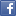 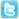 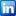 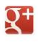 